Администрация Георгиевского городского округа Ставропольского края информирует:При приеме на работу в обязательном порядке должны быть оформлены: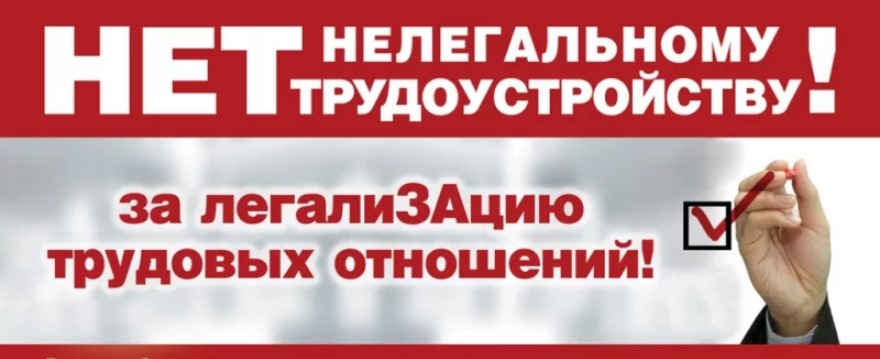 - приказ (распоряжение) о приеме на работу (ст. 68 Трудового кодекса РФ);- трудовой договор, заключенный в письменной форме в двух экземплярах (ст. 56 Трудового кодекса РФ). В трудовом договоре должны быть указаны условия оплаты труда (в том числе размер тарифной ставки или оклада (должностного оклада) работника, доплаты, надбавки и поощрительные выплаты);- трудовая книжка (ст. 66 Трудового кодекса РФ) или сведения о трудовой деятельности (ст. 66.1 Трудового кодекса РФ).Ненадлежащее оформление трудовых отношений и заработная плата в «конвертах» нарушает требования действующего законодательства!Работники! Требуйте «белую» зарплату!Нарушаются трудовые права? Звоните по телефонам:- доверия главы Георгиевского городского округа Ставропольского края 2-93-53; - «горячей линии» в управлении труда и социальной защиты населения администрации Георгиевского городского округа Ставропольского края  3-55-08, 3-55-09;- Государственной инспекции труда в СК – 8(8652)37-13-96.На официальном сайте управления труда и социальной защиты населения              администрации Георгиевского городского округа Ставропольского края  (www.utszn.ru),  официальном сайте администрации Георгиевского городского    округа Ставропольского края (www.georgievsk.ru), социальных сетях (https://ok.ru/profile/573833007202; https://vk.com/id533435362; https://t.me/UTSZNGeo), а также в  Интернет-приёмной Главы Георгиевского городского округа Ставропольского края каждый зарегистрированный пользователь может оставить сообщение о нарушениях работодателями Георгиевского городского округа трудовых прав наемных работников  с указанием наименования организации.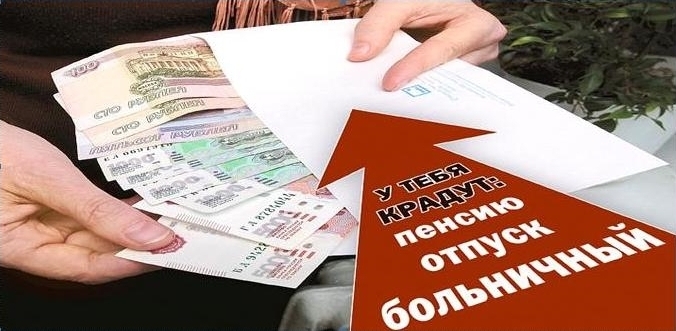 